NURSERY                          5:  Karen Kirkland		           12:  Tammy Vaughn		          19:  Dianne Dusang		         26:  Wendy HunterTODDLERS CHURCH                         5: Sarah & Riley Malley                        12: Brandi McKinley & John Seal                       19: Amanda Rodgers & Sarah Fuller                      26: Melissa Bennett & Brooke HunterDEACONS OF THE WEEKAugust 6 – 12:  Brett ONeal, Jacob McKinley, Steve RodgersAugust 13 - 19:  William Seal, Robert Zar, Paul PellegrineAugust 20 - 26:  Ricky Ramos, Jerry Songy, Mike HayesAug. 27 – Sept. 2:  Tom Greder, Michael Guidry, Howard BarrettSANCTUARY FLOWERS                                    5:  Todd & Susan Spiers                                12:   Albert & Jeanelle Hopkins                                                        19:  Marion Miller                               26:  Brannon & Maegan Veazey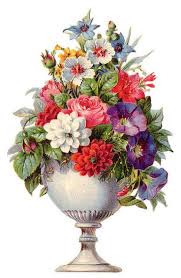 SYMPATHYOur Church Staff and Church Family extend deepest sympathy to:Bob Nix  & Family in the loss of his wife Margaret NixBRIDAL SHOWERYou are invited to a Bridal Shower honoringBriget JarrellBride-Elect of Corie NixSATURDAY, AUGUST 4TH  AT 2:00 PM Christian Activities BuildingRegistered at *Wal-Mart & *Bed & Bath & Beyond*The Happy Couple will be moving to Tennessee so gift cards are appreciated.BABY SHOWER – IT’S A GIRLYou are invited to a Baby Shower forAlex NastasiSATURDAY, AUGUST 11TH @ 1:00 PMChristian Activities BuildingShe is Registered at TargetAVERAGE ATTENDANCE FOR JULYSunday School:  161Wed. Night (Children/Nursery):  32Wed. Night (Youth):  30Wed. Night (College):  6Super Seniors:  19MEMORY VERSE FOR AUGUST Therefore let us be grateful for receiving akingdom that cannot be shaken, and thus letus offer to God acceptable worship, with reverenceand aw, for our God is a consuming fire.                                                                                                                         Hebrews 12:28-29  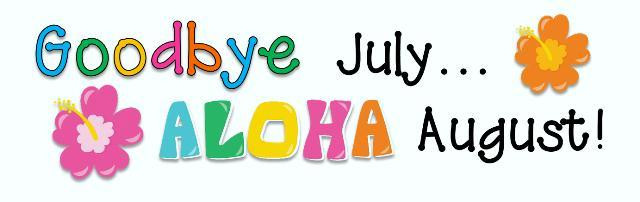   Sunday:Fellowship (Coffee & Donuts) - 9:00 a.m.Sunday School - 9:30 a.m.Morning Worship Service - 10:30 a.m.Discipleship Training - 5:00 p.m.Evening Worship – 6:00 p.m.Wednesday:Prayer Meeting/Bible Study (All Ages) - 6:30 p.m.___________________________________________________       1  Wednesday Night Services will be move to Ozona Baptist Church                  for 6:00 pm             4  Prayer Plus (Men’s Prayer Group) – 8:00 am - Paul’ Pastry       5  Prayer Walk (All Picayune & PRC Schools)                Meet at Church for 6:00 pm       6  Heaven’s Helpers – 6:30 pm     12  Special Business Meeting – Following Evening Worship Services                  Discuss & Vote on Budget for 2018-2019     12  Deacon’s Meeting – Following Business Meeting      16  Super Senior Lunch – Dempsey’s  – 11:00 am     19  Church Council Meeting – 4:15 pm     26  Men’s Ministry Breakfast – 8:00am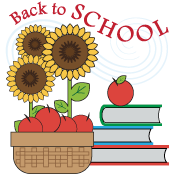 The Chime Newsletter 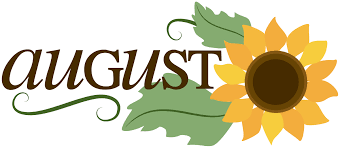 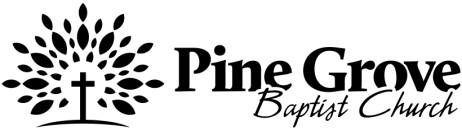 34 Pine Grove Road - Picayune, MS 39466Church Office: (601) 798-3645 – Fax (601) 798-8246Office Hours: Tues., Wed., & Thur. (8:00 am – 3:00 pm)E-Mail:  pgbcpicayune@gmail.comWeb Site:  www.pgncpicayune.comPine Grove Baptist Church Ministry Team:Dr. Cody Warren, PastorZack Malley, Minister to YouthDonald Balch,  Minister to ChildrenBenjy Rigney, Minister of MusicJamie ONeal, Church SecretaryCrystal Ramos, Financial Secretary